ВведениеПробки на дорогах в настоящее время являются огромной проблемой из-за роста спроса на транспорт и ограниченных ресурсов транспортной инфраструктуры. В результате увеличивается время в пути транспортных средств, растет загрязнение окружающей среды, снижается безопасность дорожного движения. Поэтому контроль и регулирование дорожного движения находятся в приоритетном положении с целью уменьшения заторов и повышения пропускной способности на дорогах и перекрестках [1–3].Управление дорожным движением является важным компонентом Интеллектуальных транспортных систем (ИТС). Оно относится к системе, которая интегрирует передовые технологии связи, информации в транспортную инфраструктуру и транспортные средства. Управление светофорами играет ключевую роль в увеличении пропускной способности и сокращении задержек. При планировании работы светофоров следует учитывать текущие условия движения, поскольку они могут существенно повлиять на схему управления [4]. В настоящее время светофорный цикл регулирования вычисляется специальными инструментами фиксированным образом на основе статистики трафика, собранной на уровне перекрестка [5]. Этот способ управления трафиком далек от оптимального, так как он не учитывает плотность трафика в режиме реального времени. Следовательно, сбор данных о трафике в режиме реального времени является очень важным вопросом. Традиционные методы сбора данных о трафике имеют ограничения. К ним относятся ограниченный охват из-за установки датчиков с фиксированным местоположением и методов кабельной связи, используемых для передачи обнаруженной информации о трафике, что увеличивает затраты на внедрение и обслуживание. За последние десятилетия было предложено большое количество подходов к управлению светофорами [6–11]. Регулировка длительности работы фаз светофора призвана уменьшить средние задержки и повысить пропускную способность, особенно в условиях колебаний трафика. В большинстве подходов к управлению светофорами используется фиксированная последовательность с оптимизацией длины фаз. Кроме того, некоторые из них обычно учитывают минимальное среднее время ожидания и количество остановленных транспортных средств в качестве целей, при этом не учитывается пропускная способность. Кроме того, многие подходы [12–17] используют искусственный интеллект, а также обучающие и генетические алгоритмы для оптимизации принятия решений при управлении светофором. Во многих существующих работах мало внимания уделяется характеристикам транспортного потока, особенно при работе с прерывистым транспортным потоком.Вероятностный подход к изучению транспортных потоков тесно связан с управлением нечеткой логикой. Моделирование на основе нечеткой логики нашло широкое применение при анализе условий движения фрагментированных потоков, таких как общественный транспорт или грузовые перевозки [18, 19]. Такие модели обычно применяют теорию нечетких множеств и накопленную экспертную базу знаний [20].При формировании управленческих решений по управлению ТС с множеством разнородных регулируемых перекрёстков необходимо решить одну из важных задач – разделить узлы ТС на однородные группы. Это позволит повысить эффективность управления всей ТС за счёт формирования ограниченного ряда типовых управленческих алгоритмов для выявленных кластеров.Таким образом, в ходе исследования произведена не только кластеризация регулируемых перекрестков, но и сравнительный анализ значимости различий кластеров между собой. Также разработаны различные варианты моделирования в пределах каждого кластера для выявления общих тенденций в эмпирических данных.Компьютерное моделирование регулируемого перекрёстка Сбор данных для данного исследования проводился с камер уличного видеонаблюдения с применением нейросетевых алгоритмов (YOLOv3). Данные с камер видеонаблюдения собирались с 25 перекрёстков города Челябинска, при этом фиксировались двадцать факторов – как параметры самого перекрёстка, так и данные о движении транспорта.Разработка математической модели пропускной способности городского перекрёстка проводилась с учетом факторов:– постоянного характера: геометрия перекрёстка, качество дорожного покрытия, помехи прямой видимости и прочее;– переменного (случайного) характера: погодные условия, время суток, двусторонний поток пешеходов, интенсивность потока транспортных средств и т. п. Общая математическая модель перекрёстка предложена в виде регрессионного уравнения от ряда влияющих на пропускную способность факторов: Yпр = f ( x1,x2,x3, … ,x20) == k0+k1*x1+k2*x2+k3*x3+…+kn*xn.      (1)Но для практического использования такой полной модели её целесообразно уменьшить, убрав ряд второстепенных по влиянию на пропускную способность факторов, не соответствующих постановке задачи. Целесообразно оставить в модели необходимые по физическому смыслу факторы (геометрия перекрёстка, фазы регулирования), а также – поток пешеходов и его факторы нестабильности. В окончательном виде математическую регрессионную модель для данного исследования принимаем в следующем виде:Yпр=k0+k1*x1+k3*x3+k5*x5+k6*x6+k7*x7++k9*x9+k20*x20.                                           (2)где x1 – длительность разрешающего сигнала светофора; х3 – геометрия поворота; x5, x6 – количество пешеходов справа и слева; x7 – продолжительность 1-го свободного окна в пешеходном потоке для проезда; x9 – продолжительность 2-го свободного окна в пешеходном потоке для проезда; x20 – максимальное количество транспорта, проезжающего без пешеходов.Качество такой усечённой модели определяется по R2 = 0,672, что означает, что 67,2 % дисперсии в исходных данных объясняется полученной моделью. Статистическая значимость модели равна 0,3 %, что, несмотря на существенное усечение модели, подтверждает высокий уровень её статистической достоверности. Кластеризация узлов транспортной сети Для разделения регулируемых перекрёстков на однородные группы используется статистический алгоритм кластеризации для 25 наблюдаемых перекрёстков в исходном пространстве по 20 регистрируемых параметров. Пример исследуемых перекрёстков с применением сверточных нейронных сетей представлен на рис. 1. Этот алгоритм предусматривает построение дендрограммы объединения исходных объектов в однородные группы с указанием относительного расстояния агломерации, определяющим меру устойчивости кластерного разделения. А также предусматривает последующее сравнение выявленных кластеров между собой по средним значениям всех исходных факторов.Дендрограмма, представленая на рис. 2, показывает, что наиболее устойчивыми являются разбиения анализируемых 25 перекрёстков на 2 кластера (14 и 11 объектов) или 3 кластера (6, 8 и 11 объектов).Ввиду небольшого количества исходных объектов кластеризации, целесообразно рассмотреть разделение на 2 кластера, что при последующем сравнительном регрессионном анализе этих групп перекрёстков не приведёт к искажению результатов анализа. Сравнение средних значений по всем анализируемым факторам для двух кластеров представлено в таблице. Из соотношения факторов (нижняя строка таблицы) следует, что наиболее существенными факторами, различающими перекрёстки на группы, являются х5, х6, х9 – это характеристики потока пешеходов и его прерывности. 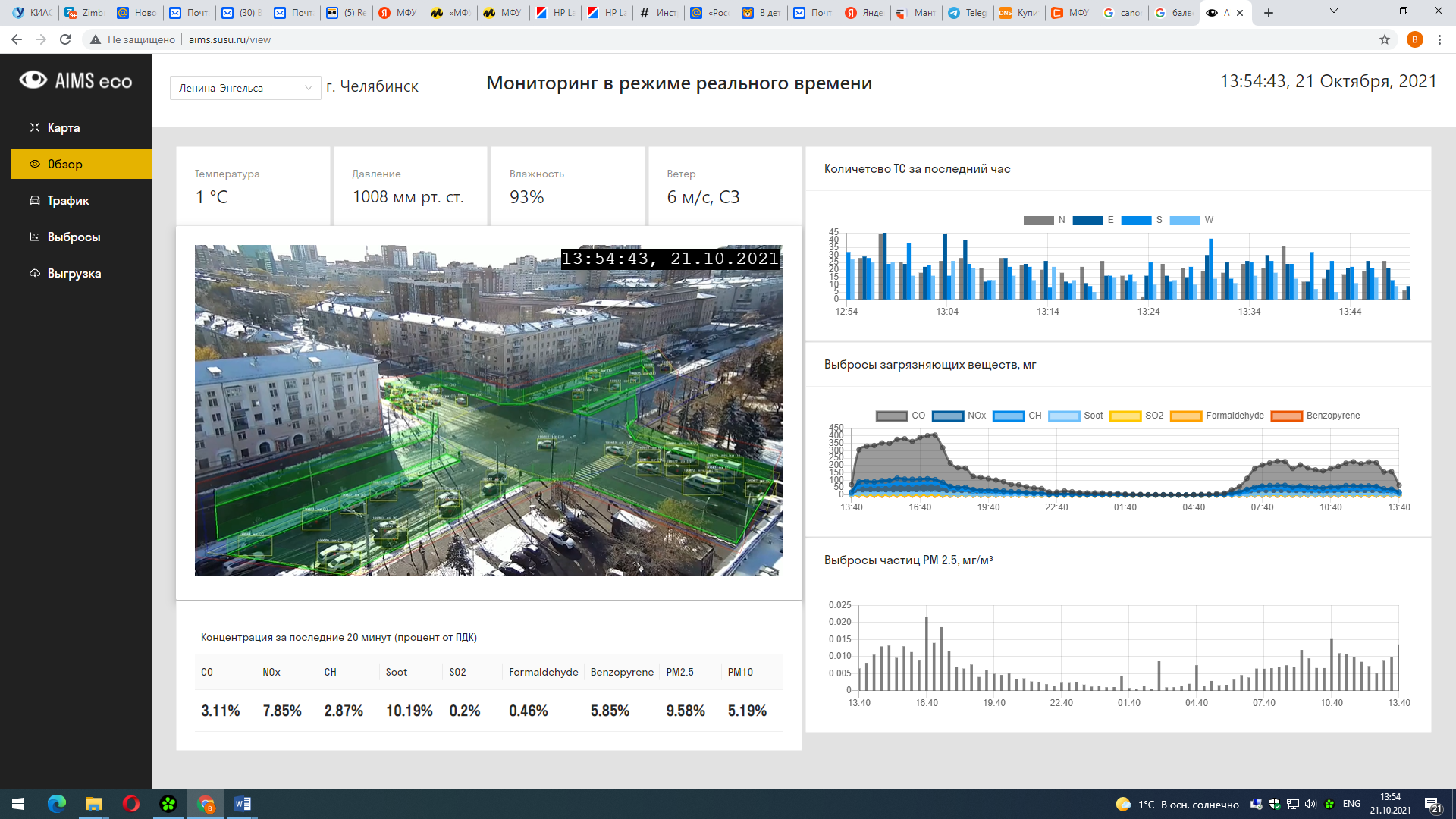 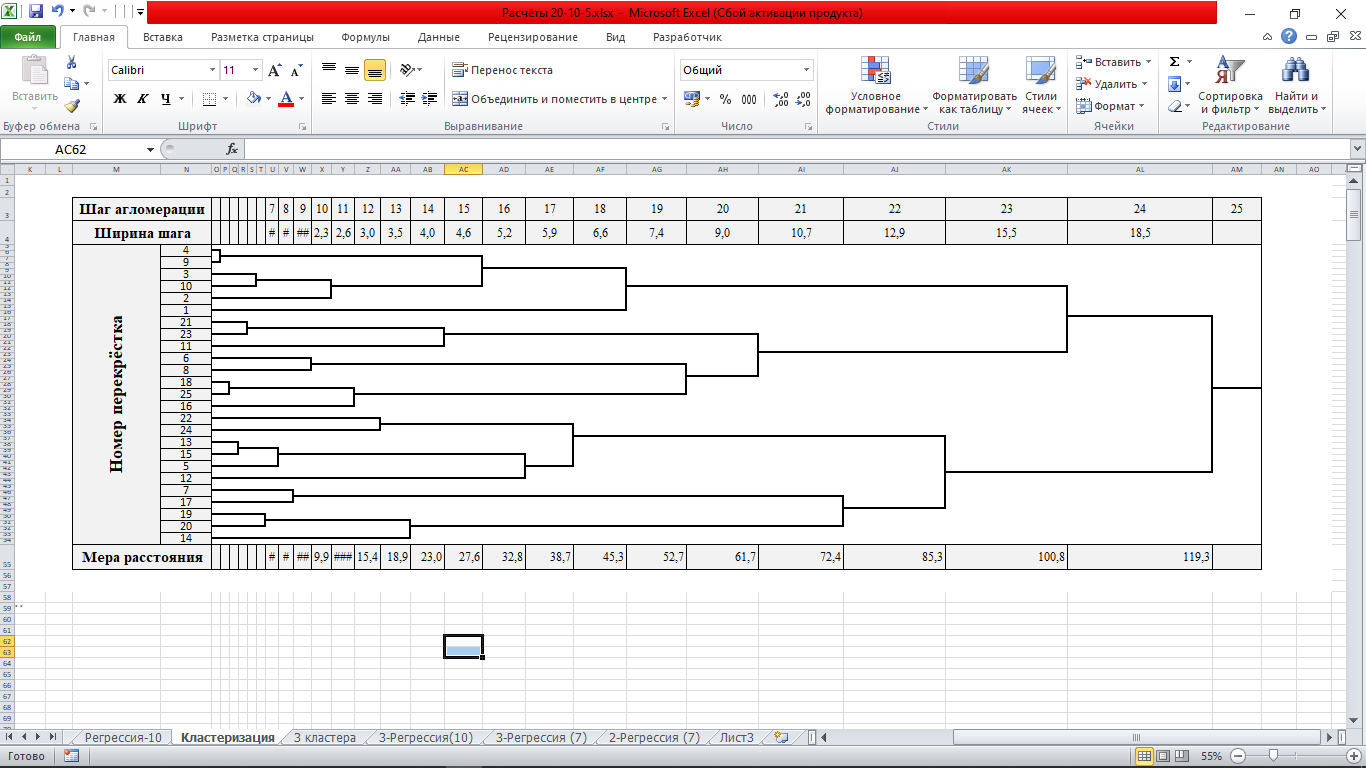 При сохранении общей тенденции подобия влияния факторов (рис. 3) в различных кластерах на пропускную способность перекрёстка, просматривается их общее различие. 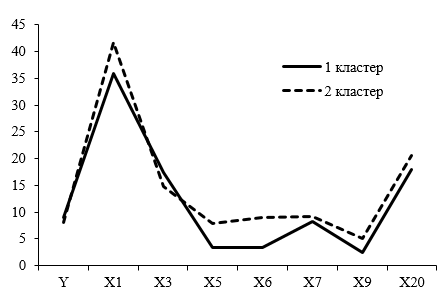 Рис. 3. Средние значения факторов для двух 
кластеров перекрёстков Из этого следует, что формирование управляющих решений для различных групп перекрёстков должно осуществляться раздельно для каждого кластера.Применение метода нечёткой логикиДля визуального представления влияния нечётко проявленных факторов на работу регулируемого узла ТС с помощью компьютерной программы fuzzyTECH8.77е построена модель для оценки влияния суммарного потока пешеходов и его непрерывности на пропускную способность перекрёстка. За основу взята статическая регрессионная модель, определяемая по формуле (2) для 1-го кластера. Основным направлением моделирования является анализ влияния на пропускную способность перекрёстков таких факторов, как поток пе-

шеходов (х5 + х6), так и его непрерывность (х7, х9) при постоянной длительности разрешающего сигнала светофора (х1). Следует заметить, что поток пешеходов как справа, так и слева имеет примерно одинаковые характеристики, поэтому их целесообразно объединить в единую переменную. А вот первая (х7) и вторая (х9) прерывности потока пешеходов имеют сильные различия. Поэтому в исследовании они разнесены на отдельные возмущающие воздействия. 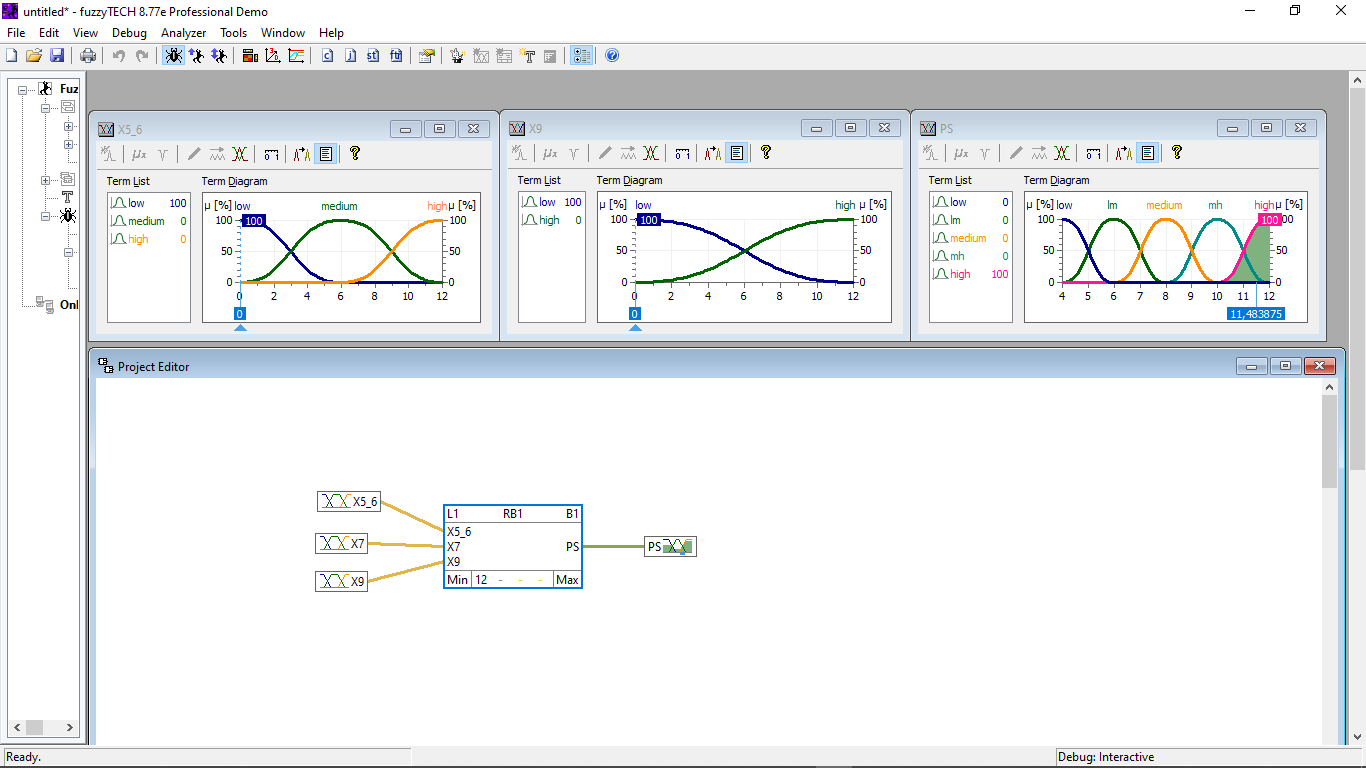 Структурная схема построенной модели приведена на рис. 4.	Здесь же представлены гауссовы функции принадлежности факторов (х5 + х6), х9 (х7 аналогично), и выходная переменная – пропускная способность перекрёстка (PS). Гауссова фазификация в наибольшей степени соответствует рассмотрению задачи в стохастическом варианте. Параметры гауссовых термов определены по экспертным оценкам авторов на основе практической работы с данными камер наблюдений.Экспериментальные исследования построенной модели позволяют сделать прогнозы зависимой переменной по фактическим значениям независимых, а также представить графически в виде объёмных поверхностей поле распределения их взаимовлияния. Так, на рис. 5 представлена динамика функции PS при вариации фактора х7 (продолжительность 1-го свободного окна в пешеходном потоке) – 0 %; 50 %; 100 %: PS = f (х5+х6; х9).		          (3)Как следует из рис. 5, основное влияние на пропускную способность перекрёстка оказывает плотность потока пешеходов (х5 + х6), а факторы прерывности этого потока (х7, х9) носят возмущающее случайное воздействие, не меняющее кардинально общей тенденции. ВыводыИспользование нейронных сетей позволяет обеспечить сбор исходных данных и существенно повысить качество моделирования и прогнозирования параметров транспортных потоков. В статье проведён кластерный анализ, показывающий на примере 25 регулируемых перекрёстков, тенденцию их группирования и пределы устойчивости каждого кластерного разбиения. 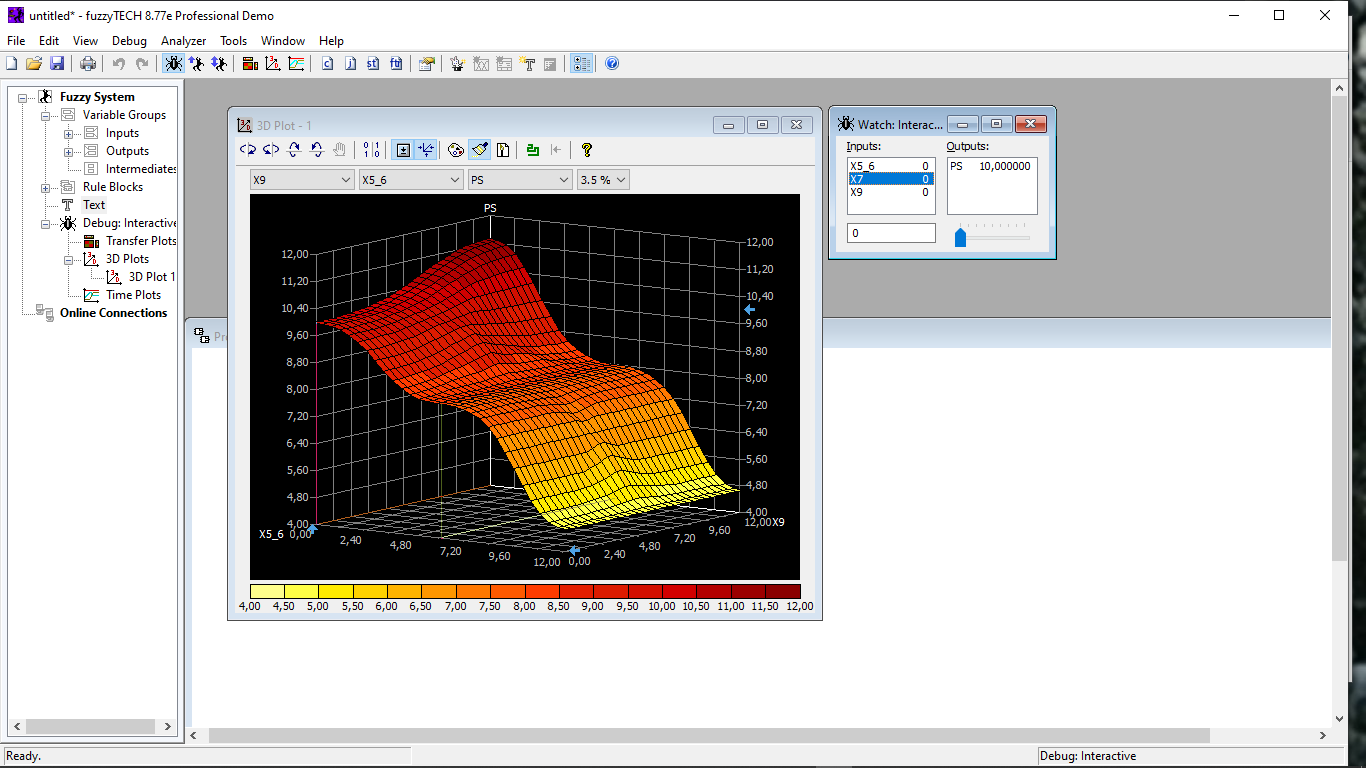 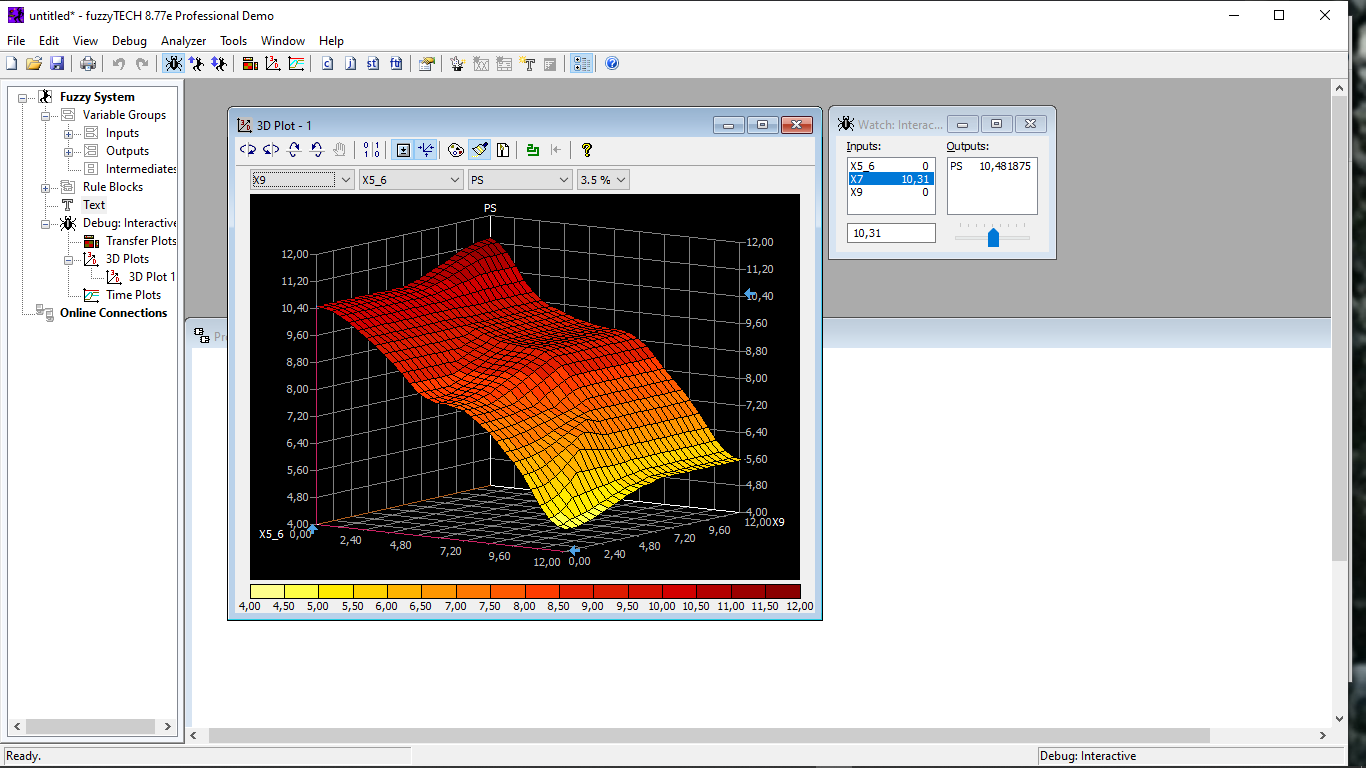 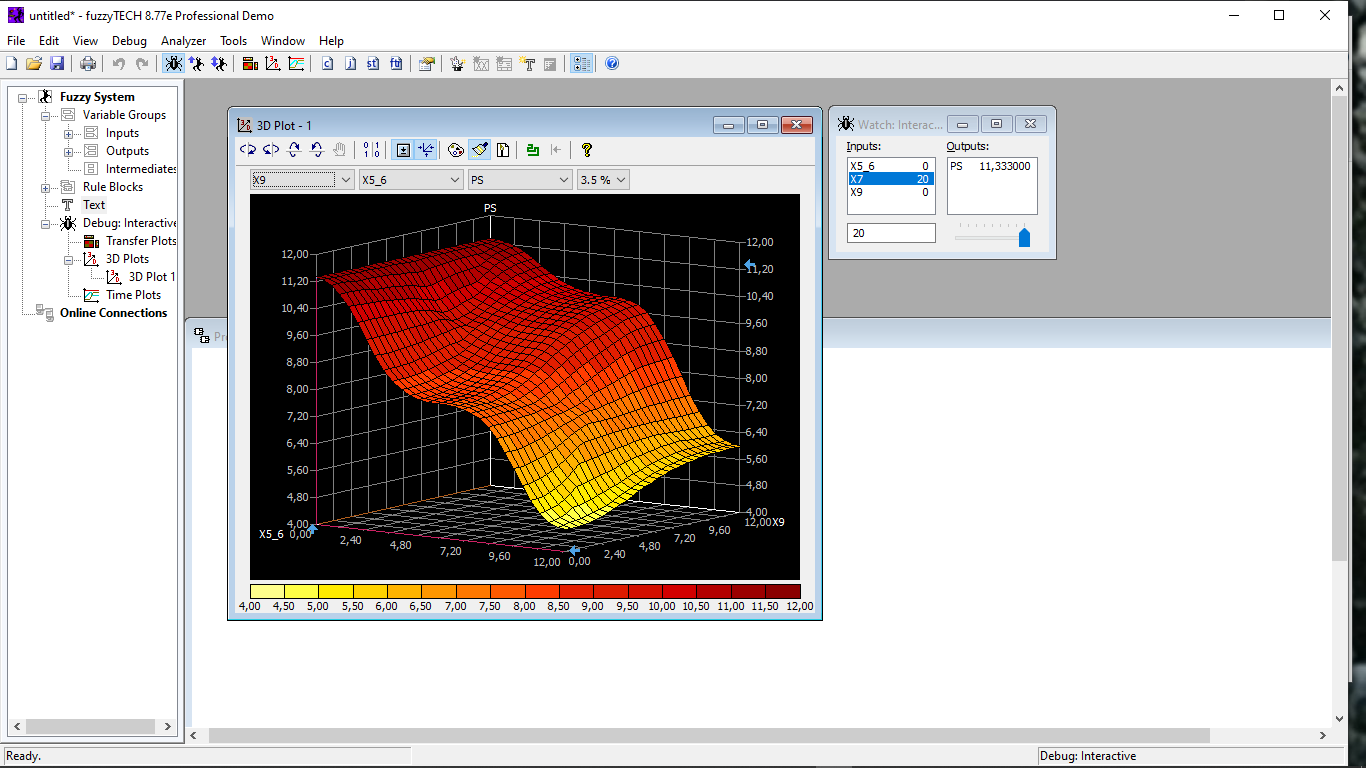 Для визуального представления проявленных тенденций влияния анализируемых факторов на пропускную способность узлов транспортной сети проведено исследование на основе методов нечет-кой математической логики и соответствующей компьютерной программы fuzzyTECH. Разработанная модель позволяет делать прогнозы пропускной способности перекрестков в зависимости от таких неопределённых факторов, как интенсивность потока пешеходов и его прерывности. В результате проведённых исследований подтверждено априорное предположение о необходимости разделения регулируемых перекрёстков на однородные группы с целью выработки в дальнейшем автономных управляющих решений для каждой группы. 